 السيرة العلمية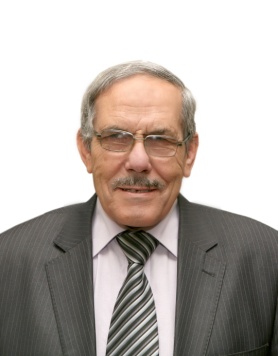 الاسم والميلاد: الدكتور عبد القادر محمد عابد عابد 10/ 1943الدكتوراه: جامعة ساوثامبتون، بريطانيا 1972الاختصاص: علم الرسوبيات Sedimentologyالأستاذية: نيسان 1985 في الجامعة الأردنيةالاهتمامات البحثية: صخور الفوسفات والصخر الزيتي ومناخ الأردن القديمالبحوث والكتب المنشورة:115 بحثا كاملا منشورا، ليس بينها ملخص واحد، في مجلات محكمة و19 كتاباCitation Indices: مجموع 1580. h=20 (12 since 2009)،  i10= 46 (16 since 2009))http://scholar.google.com/citations?user=2DdhmDQAAAAJ&hl=enالتدريس: العديد من المواد لطلبة الدراسات الدنيا والعلياطلبة الدراسات العلياأشرفت على رسائل أكثر من 40 طالبا في مرحلتي الماجستير والدكتوراهالجمعيات العلمية: Mineralogical Society of Britain, 1978Society of Economic Paleontologist and Mineralogist (SEPM)International Association of Sedimentologists (IAS)اكتشافات:  مع الدكتور شاكر مقبل مئات ملايين الأطنان من الفوسفات في لواء الكورة وفي وادي السرحانمنح:   الداد 1978 و1981 ومنحة فولبرايت 1988 والكتاب المتميز  2002 والبحث المتميز 2003.لجان دولية ووطنية: IGCP Scientific board, Paris, 1989-1995.Earth Year, Paris, 2003اللجنة الوطنية للسدود /سلطة وادي الأردن. لجنة الأهلة /دائرة قاضي القضاة.خدمة المجتمع:جيولوجيا السدود مع سلطة وادي الأردن منذ 1993 وحتى الآنمشرفا على مناهج التربية والتعليم الأساسية والثانوية وتأليفها مع مديرية المناهج 1989 وحتى الآنمناهج الخليج ومناهج أفغانستان والعراق واليمن في علوم الأرض والبيئةتقويم البحوث والترقياتقوّمت البحوث لأكثر من 15 مجلة محلية وعربية ودوليةشاركت في ترقيات لأستاذ مشارك وأستاذ لعدد من الجامعات العربية قوّمت العديد من المشاريع البحثية لصالح مدينة الملك عبد العزيز  وجامعة السلطان قابوس وجامعة قطر المؤتمرات العلمية: شاركت في العديد من المؤتمرات في قارات العالم الستة بمعدل مؤتمر واحد سنوياأنشأت المؤتمر الجيولوجي الأردني عام 1981/1982 وهو الآن في نسخته 11.الاهتمامات الجانبيةتاريخ العلوم عضو مؤسس في الجمعية الأردنية لتاريخ العلوم منذ 1989تعريب العلوم من خلال مجمع اللغة العربية الأردني ومجمع النقابات المهنيةالجمعية الفلكية الأردنية: عضو مؤسس.